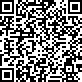 Выпискаиз реестра лицензий по состоянию на 16:54 18.03.2024 г.Статус лицензии: действует;Регистрационный номер лицензии: Л041-01137-77/00342582;Дата предоставления лицензии: 25.02.2020;Лицензирующий орган: Департамент здравоохранения города Москвы;Полное и (в случае, если имеется) сокращённое наименование, в том числе фирменное наименование, и организационно-правовая форма юридического лица, адрес его места нахождения, государственный регистрационный номер записи о созданииюридического лица:Полное наименование - Государственное бюджетное учреждение здравоохранения города Москвы "Центр медицинской профилактики Департамента здравоохранения города Москвы";Сокращённое наименование - ГБУЗ "ЦМП ДЗМ"; ОПФ - Государственное бюджетное учреждение;Адрес места нахождения - 123060, Россия, г. Москва, вн.тер.г. муниципальный округ Щукино, ул. Маршала Бирюзова, д. 39;ОГРН - 1037739460648;Идентификационный номер налогоплательщика: 7707087471;Лицензируемый вид деятельности: Медицинская деятельность (за исключением указанной деятельности, осуществляемой медицинскими организациями и другими организациями, входящими в частную систему здравоохранения, на территории инновационного центра «Сколково»);Адреса мест осуществления лицензируемого вида деятельности с указанием выполняемых работ, оказываемых услуг, составляющих лицензируемый вид деятельности:117246, г. Москва, Севастопольский пр-т, д. 40 выполняемые работы, оказываемые услуги:Приказ 866н;При оказании первичной медико-санитарной помощи организуются и выполняются следующие работы (услуги):при оказании первичной врачебной медико-санитарной помощи в амбулаторных условиях по:педиатрии;при	оказании	первичной	специализированной	медико-санитарной	помощи	в амбулаторных условиях по:аллергологии и иммунологии.115582, г. Москва, ул. Домодедовская, д. 29, корп. 1 выполняемые работы, оказываемые услуги:Приказ 866н;При оказании первичной медико-санитарной помощи организуются и выполняются следующие работы (услуги):при оказании первичной доврачебной медико-санитарной помощи в амбулаторных условиях по:сестринскому делу;при	оказании	первичной	специализированной	медико-санитарной	помощи	в амбулаторных условиях по:организации здравоохранения и общественному здоровью, эпидемиологии.123060, г. Москва, ул. Маршала Бирюзова, д.39 выполняемые работы, оказываемые услуги:Приказ 866н;При оказании первичной медико-санитарной помощи организуются и выполняются следующие работы (услуги):при оказании первичной доврачебной медико-санитарной помощи в амбулаторных условиях по:вакцинации (проведению профилактических прививок); лабораторной диагностике;медицинской статистике; медицинскому массажу; сестринскому делу;сестринскому делу в педиатрии; функциональной диагностике;при оказании первичной врачебной медико-санитарной помощи в амбулаторных условиях по:вакцинации (проведению профилактических прививок);организации здравоохранения и общественному здоровью, эпидемиологии; педиатрии;терапии;при	оказании	первичной	специализированной	медико-санитарной	помощи	в амбулаторных условиях по:аллергологии и иммунологии; гастроэнтерологии;детской кардиологии;детской эндокринологии;клинической лабораторной диагностике; медицинской статистике;неврологии; нефрологии;организации здравоохранения и общественному здоровью, эпидемиологии; оториноларингологии (за исключением кохлеарной имплантации); офтальмологии;травматологии и ортопедии; ультразвуковой диагностике; функциональной диагностике.127349, г. Москва, ул. Лескова, д. 8 Б выполняемые работы, оказываемые услуги:Приказ 866н;При оказании первичной медико-санитарной помощи организуются и выполняются следующие работы (услуги):при оказании первичной доврачебной медико-санитарной помощи в амбулаторных условиях по:вакцинации (проведению профилактических прививок); сестринскому делу в педиатрии;при оказании первичной врачебной медико-санитарной помощи в амбулаторных условиях по:вакцинации (проведению профилактических прививок); педиатрии;при	оказании	первичной	специализированной	медико-санитарной	помощи	в амбулаторных условиях по:аллергологии и иммунологии.113535, г. Москва, ул. Дорожная, д. 26 выполняемые работы, оказываемые услуги:Приказ 866н;При оказании первичной медико-санитарной помощи организуются и выполняются следующие работы (услуги):при оказании первичной доврачебной медико-санитарной помощи в амбулаторных условиях по:вакцинации (проведению профилактических прививок); сестринскому делу;сестринскому делу в педиатрии;при оказании первичной врачебной медико-санитарной помощи в амбулаторных условиях по:вакцинации (проведению профилактических прививок); педиатрии;при	оказании	первичной	специализированной	медико-санитарной	помощи	в амбулаторных условиях по:аллергологии и иммунологии.107207, г. Москва, ул. Байкальская, д. 28 выполняемые работы, оказываемые услуги:Приказ 866н;При оказании первичной медико-санитарной помощи организуются и выполняются следующие работы (услуги):при оказании первичной доврачебной медико-санитарной помощи в амбулаторных условиях по:вакцинации (проведению профилактических прививок); сестринскому делу;сестринскому делу в педиатрии;при оказании первичной врачебной медико-санитарной помощи в амбулаторных условиях по:вакцинации (проведению профилактических прививок); педиатрии;при	оказании	первичной	специализированной	медико-санитарной	помощи	в амбулаторных условиях по:аллергологии и иммунологии.127412, г. Москва, Коровинское шоссе, д. 36 А выполняемые работы, оказываемые услуги:Приказ 866н;При оказании первичной медико-санитарной помощи организуются и выполняются следующие работы (услуги):при оказании первичной врачебной медико-санитарной помощи в амбулаторных условиях по:педиатрии;при	оказании	первичной	специализированной	медико-санитарной	помощи	в амбулаторных условиях по:аллергологии и иммунологии.115142, г. Москва, Коломенская набережная, д. 14, корп. 2 выполняемые работы, оказываемые услуги:Приказ 866н;При оказании первичной медико-санитарной помощи организуются и выполняются следующие работы (услуги):при оказании первичной доврачебной медико-санитарной помощи в амбулаторных условиях по:вакцинации (проведению профилактических прививок); сестринскому делу в педиатрии;при оказании первичной врачебной медико-санитарной помощи в амбулаторных условиях по:вакцинации (проведению профилактических прививок); педиатрии;при	оказании	первичной	специализированной	медико-санитарной	помощи	в амбулаторных условиях по:аллергологии и иммунологии.109469, г. Москва, Перервинский бульвар, д. 18, корп. 1 выполняемые работы, оказываемые услуги:Приказ 866н;При оказании первичной медико-санитарной помощи организуются и выполняются следующие работы (услуги):при оказании первичной доврачебной медико-санитарной помощи в амбулаторных условиях по:вакцинации (проведению профилактических прививок); сестринскому делу в педиатрии;при оказании первичной врачебной медико-санитарной помощи в амбулаторных условиях по:вакцинации (проведению профилактических прививок); педиатрии.109145, г. Москва, Хвалынский б-р, д. 10 выполняемые работы, оказываемые услуги:Приказ 866н;При оказании первичной медико-санитарной помощи организуются и выполняются следующие работы (услуги):при оказании первичной доврачебной медико-санитарной помощи в амбулаторных условиях по:вакцинации (проведению профилактических прививок); сестринскому делу в педиатрии;при оказании первичной врачебной медико-санитарной помощи в амбулаторных условиях по:вакцинации (проведению профилактических прививок); педиатрии;при	оказании	первичной	специализированной	медико-санитарной	помощи	в амбулаторных условиях по:аллергологии и иммунологии.124305, г. Москва, Зеленоград, корп. 225 А выполняемые работы, оказываемые услуги:Приказ 866н;При оказании первичной медико-санитарной помощи организуются и выполняются следующие работы (услуги):при оказании первичной доврачебной медико-санитарной помощи в амбулаторных условиях по:вакцинации (проведению профилактических прививок); сестринскому делу в педиатрии;при оказании первичной врачебной медико-санитарной помощи в амбулаторных условиях по:вакцинации (проведению профилактических прививок); педиатрии;при	оказании	первичной	специализированной	медико-санитарной	помощи	в амбулаторных условиях по:аллергологии и иммунологии.117463, г. Москва, ул. Голубинская, д. 23, корп. 2 выполняемые работы, оказываемые услуги:Приказ 866н;При оказании первичной медико-санитарной помощи организуются и выполняются следующие работы (услуги):при оказании первичной доврачебной медико-санитарной помощи в амбулаторных условиях по:вакцинации (проведению профилактических прививок); сестринскому делу в педиатрии;при оказании первичной врачебной медико-санитарной помощи в амбулаторных условиях по:вакцинации (проведению профилактических прививок); педиатрии.109432, г. Москва, 2-й Южнопортовый пр-д. д. 25, корп. 1 выполняемые работы, оказываемые услуги:Приказ 866н;При оказании первичной медико-санитарной помощи организуются и выполняются следующие работы (услуги):при оказании первичной врачебной медико-санитарной помощи в амбулаторных условиях по:педиатрии;при	оказании	первичной	специализированной	медико-санитарной	помощи	в амбулаторных условиях по:аллергологии и иммунологии.109651, г. Москва, Новочеркасский б-р, д. 6 выполняемые работы, оказываемые услуги:Приказ 866н;При оказании первичной медико-санитарной помощи организуются и выполняются следующие работы (услуги):при оказании первичной врачебной медико-санитарной помощи в амбулаторных условиях по:педиатрии;при	оказании	первичной	специализированной	медико-санитарной	помощи	в амбулаторных условиях по:аллергологии и иммунологии.г. Москва, Дмитровское шоссе, дом 165Д, корп.7 выполняемые работы, оказываемые услуги:Приказ 866н;При оказании первичной медико-санитарной помощи организуются и выполняются следующие работы (услуги):при оказании первичной доврачебной медико-санитарной помощи в амбулаторных условиях по:сестринскому делу;при	оказании	первичной	специализированной	медико-санитарной	помощи	в амбулаторных условиях по:организации здравоохранения и общественному здоровью, эпидемиологии.129090, г. Москва, ул. Гиляровского, д. 15 выполняемые работы, оказываемые услуги:Приказ 866н;При оказании первичной медико-санитарной помощи организуются и выполняются следующие работы (услуги):при оказании первичной врачебной медико-санитарной помощи в амбулаторных условиях по:педиатрии;при	оказании	первичной	специализированной	медико-санитарной	помощи	в амбулаторных условиях по:аллергологии и иммунологии.127591, г. Москва, ул. Дубнинская, д. 40, корп. 3 выполняемые работы, оказываемые услуги:Приказ 866н;При оказании первичной медико-санитарной помощи организуются и выполняются следующие работы (услуги):при оказании первичной врачебной медико-санитарной помощи в амбулаторных условиях по:педиатрии;при	оказании	первичной	специализированной	медико-санитарной	помощи	в амбулаторных условиях по:аллергологии и иммунологии.109443, г. Москва, Есенинский б-р, д. 12, корп. 1 выполняемые работы, оказываемые услуги:Приказ 866н;При оказании первичной медико-санитарной помощи организуются и выполняются следующие работы (услуги):при оказании первичной врачебной медико-санитарной помощи в амбулаторных условиях по:педиатрии;при	оказании	первичной	специализированной	медико-санитарной	помощи	в амбулаторных условиях по:аллергологии и иммунологии.125252, г. Москва, Берёзовой Рощи проезд, д. 2 выполняемые работы, оказываемые услуги:Приказ 866н;При оказании первичной медико-санитарной помощи организуются и выполняются следующие работы (услуги):при оказании первичной доврачебной медико-санитарной помощи в амбулаторных условиях по:вакцинации (проведению профилактических прививок); сестринскому делу в педиатрии;при оказании первичной врачебной медико-санитарной помощи в амбулаторных условиях по:вакцинации (проведению профилактических прививок); педиатрии;при	оказании	первичной	специализированной	медико-санитарной	помощи	в амбулаторных условиях по:организации здравоохранения и общественному здоровью, эпидемиологии.111672, г. Москва, ул. Салтыковская, д. 7Б выполняемые работы, оказываемые услуги:Приказ 866н;При оказании первичной медико-санитарной помощи организуются и выполняются следующие работы (услуги):при оказании первичной доврачебной медико-санитарной помощи в амбулаторных условиях по:сестринскому делу;при	оказании	первичной	специализированной	медико-санитарной	помощи	в амбулаторных условиях по:организации здравоохранения и общественному здоровью, эпидемиологии.109559, г. Москва, ул. Краснодарская, дом 63 выполняемые работы, оказываемые услуги:Приказ 866н;При оказании первичной медико-санитарной помощи организуются и выполняются следующие работы (услуги):при оказании первичной доврачебной медико-санитарной помощи в амбулаторных условиях по:сестринскому делу;при	оказании	первичной	специализированной	медико-санитарной	помощи	в амбулаторных условиях по:организации здравоохранения и общественному здоровью, эпидемиологии.123458, г. Москва, ул. Твардовского, д. 5, корп. 4 выполняемые работы, оказываемые услуги:Приказ 866н;При оказании первичной медико-санитарной помощи организуются и выполняются следующие работы (услуги):при оказании первичной врачебной медико-санитарной помощи в амбулаторных условиях по:педиатрии;при	оказании	первичной	специализированной	медико-санитарной	помощи	в амбулаторных условиях по:аллергологии и иммунологии.121609, г. Москва, вн.тер.г. муниципальный округ Крылатское, б-р Осенний, д. 19 выполняемые работы, оказываемые услуги:Приказ 866н;При оказании первичной медико-санитарной помощи организуются и выполняются следующие работы (услуги):при оказании первичной доврачебной медико-санитарной помощи в амбулаторных условиях по:вакцинации (проведению профилактических прививок); сестринскому делу в педиатрии;при оказании первичной врачебной медико-санитарной помощи в амбулаторных условиях по:вакцинации (проведению профилактических прививок); педиатрии;при	оказании	первичной	специализированной	медико-санитарной	помощи	в амбулаторных условиях по:аллергологии и иммунологии;организации здравоохранения и общественному здоровью, эпидемиологии.121108, г. Москва, ул. Пивченкова, д. 10А выполняемые работы, оказываемые услуги:Приказ 866н;При оказании первичной медико-санитарной помощи организуются и выполняются следующие работы (услуги):при оказании первичной врачебной медико-санитарной помощи в амбулаторных условиях по:педиатрии;при	оказании	первичной	специализированной	медико-санитарной	помощи	в амбулаторных условиях по:аллергологии и иммунологии.107078, г. Москва, Б. Козловский пер., д. 9 выполняемые работы, оказываемые услуги:Приказ 866н;При оказании первичной медико-санитарной помощи организуются и выполняются следующие работы (услуги):при оказании первичной врачебной медико-санитарной помощи в амбулаторных условиях по:педиатрии;при	оказании	первичной	специализированной	медико-санитарной	помощи	в амбулаторных условиях по:аллергологии и иммунологии.127549, г. Москва, ул. Костромская, д. 14 выполняемые работы, оказываемые услуги:Приказ 866н;При оказании первичной медико-санитарной помощи организуются и выполняются следующие работы (услуги):при оказании первичной врачебной медико-санитарной помощи в амбулаторных условиях по:педиатрии;при	оказании	первичной	специализированной	медико-санитарной	помощи	в амбулаторных условиях по:аллергологии и иммунологии.107241, г. Москва, ул. Амурская, д. 62А выполняемые работы, оказываемые услуги:Приказ 866н;При оказании первичной медико-санитарной помощи организуются и выполняются следующие работы (услуги):при оказании первичной врачебной медико-санитарной помощи в амбулаторных условиях по:педиатрии;при	оказании	первичной	специализированной	медико-санитарной	помощи	в амбулаторных условиях по:аллергологии и иммунологии.103617, г. Москва, Зеленоград, корпус 1513 выполняемые работы, оказываемые услуги:Приказ 866н;При оказании первичной медико-санитарной помощи организуются и выполняются следующие работы (услуги):при оказании первичной врачебной медико-санитарной помощи в амбулаторных условиях по:педиатрии;при	оказании	первичной	специализированной	медико-санитарной	помощи	в амбулаторных условиях по:аллергологии и иммунологии.123373, г. Москва, бульвар Яна Райниса, д. 47 выполняемые работы, оказываемые услуги:Приказ 866н;При оказании первичной медико-санитарной помощи организуются и выполняются следующие работы (услуги):при оказании первичной доврачебной медико-санитарной помощи в амбулаторных условиях по:вакцинации (проведению профилактических прививок); сестринскому делу;сестринскому делу в педиатрии;при оказании первичной врачебной медико-санитарной помощи в амбулаторных условиях по:вакцинации (проведению профилактических прививок); педиатрии;при	оказании	первичной	специализированной	медико-санитарной	помощи	в амбулаторных условиях по:аллергологии и иммунологии.111672, г. Москва, ул. Новокосинская, д. 36А выполняемые работы, оказываемые услуги:Приказ 866н;При оказании первичной медико-санитарной помощи организуются и выполняются следующие работы (услуги):при оказании первичной доврачебной медико-санитарной помощи в амбулаторных условиях по:вакцинации (проведению профилактических прививок); сестринскому делу;сестринскому делу в педиатрии;при оказании первичной врачебной медико-санитарной помощи в амбулаторных условиях по:вакцинации (проведению профилактических прививок); педиатрии;при	оказании	первичной	специализированной	медико-санитарной	помощи	в амбулаторных условиях по:аллергологии и иммунологии.117574, г. Москва, ул. Голубинская, д. 21, корп. 2 выполняемые работы, оказываемые услуги:Приказ 866н;При оказании первичной медико-санитарной помощи организуются и выполняются следующие работы (услуги):при оказании первичной врачебной медико-санитарной помощи в амбулаторных условиях по:педиатрии;при	оказании	первичной	специализированной	медико-санитарной	помощи	в амбулаторных условиях по:аллергологии и иммунологии.123308, г. Москва, ул. Д. Бедного, д. 18, корп. 1 выполняемые работы, оказываемые услуги:Приказ 866н;При оказании первичной медико-санитарной помощи организуются и выполняются следующие работы (услуги):при оказании первичной врачебной медико-санитарной помощи в амбулаторных условиях по:педиатрии;при	оказании	первичной	специализированной	медико-санитарной	помощи	в амбулаторных условиях по:аллергологии и иммунологии.119048, г. Москва, ул. 10-летия Октября, д. 2, стр. 1 выполняемые работы, оказываемые услуги:Приказ 866н;При оказании первичной медико-санитарной помощи организуются и выполняются следующие работы (услуги):при оказании первичной доврачебной медико-санитарной помощи в амбулаторных условиях по:вакцинации (проведению профилактических прививок); сестринскому делу в педиатрии;при оказании первичной врачебной медико-санитарной помощи в амбулаторных условиях по:вакцинации (проведению профилактических прививок); педиатрии.105523, г. Москва, Щелковское шоссе, д. 82, корп. 2 выполняемые работы, оказываемые услуги:Приказ 866н;При оказании первичной медико-санитарной помощи организуются и выполняются следующие работы (услуги):при оказании первичной врачебной медико-санитарной помощи в амбулаторных условиях по:педиатрии;при	оказании	первичной	специализированной	медико-санитарной	помощи	в амбулаторных условиях по:аллергологии и иммунологии.125080, г. Москва, ул. Панфилова, д. 10 выполняемые работы, оказываемые услуги:Приказ 866н;При оказании первичной медико-санитарной помощи организуются и выполняются следующие работы (услуги):при оказании первичной врачебной медико-санитарной помощи в амбулаторных условиях по:педиатрии;при	оказании	первичной	специализированной	медико-санитарной	помощи	в амбулаторных условиях по:аллергологии и иммунологии.123368, г. Москва, Ангелов пер., д. 9, корп. 1 выполняемые работы, оказываемые услуги:Приказ 866н;При оказании первичной медико-санитарной помощи организуются и выполняются следующие работы (услуги):при оказании первичной доврачебной медико-санитарной помощи в амбулаторных условиях по:вакцинации (проведению профилактических прививок); сестринскому делу в педиатрии;при оказании первичной врачебной медико-санитарной помощи в амбулаторных условиях по:вакцинации (проведению профилактических прививок); педиатрии;при	оказании	первичной	специализированной	медико-санитарной	помощи	в амбулаторных условиях по:аллергологии и иммунологии;организации здравоохранения и общественному здоровью, эпидемиологии.117513, г. Москва, ул. Академика Бакулева, д. 18 выполняемые работы, оказываемые услуги:Приказ 866н;При оказании первичной медико-санитарной помощи организуются и выполняются следующие работы (услуги):при	оказании	первичной	специализированной	медико-санитарной	помощи	в амбулаторных условиях по:организации здравоохранения и общественному здоровью, эпидемиологии.117148, г. Москва, ул. Брусилова, д. 17, корп. 1 выполняемые работы, оказываемые услуги:Приказ 866н;При оказании первичной медико-санитарной помощи организуются и выполняются следующие работы (услуги):при оказании первичной доврачебной медико-санитарной помощи в амбулаторных условиях по:вакцинации (проведению профилактических прививок); сестринскому делу;сестринскому делу в педиатрии;при оказании первичной врачебной медико-санитарной помощи в амбулаторных условиях по:вакцинации (проведению профилактических прививок); педиатрии;при	оказании	первичной	специализированной	медико-санитарной	помощи	в амбулаторных условиях по:организации здравоохранения и общественному здоровью, эпидемиологии.107143, г. Москва, Открытое шоссе, д. 24, к. 6 выполняемые работы, оказываемые услуги:Приказ 866н;При оказании первичной медико-санитарной помощи организуются и выполняются следующие работы (услуги):при оказании первичной доврачебной медико-санитарной помощи в амбулаторных условиях по:вакцинации (проведению профилактических прививок); сестринскому делу в педиатрии;при оказании первичной врачебной медико-санитарной помощи в амбулаторных условиях по:вакцинации (проведению профилактических прививок); педиатрии.119602, г. Москва, ул. Академика Анохина, д. 40А выполняемые работы, оказываемые услуги:Приказ 866н;При оказании первичной медико-санитарной помощи организуются и выполняются следующие работы (услуги):при	оказании	первичной	специализированной	медико-санитарной	помощи	в амбулаторных условиях по:организации здравоохранения и общественному здоровью, эпидемиологии.117246, г. Москва, вн.тер.г. муниципальный округ Черемушки, пр-кт Севастопольский, д. 40, стр. 1выполняемые работы, оказываемые услуги:Приказ 866н;При оказании первичной медико-санитарной помощи организуются и выполняются следующие работы (услуги):при оказании первичной доврачебной медико-санитарной помощи в амбулаторных условиях по:вакцинации (проведению профилактических прививок); сестринскому делу в педиатрии;при оказании первичной врачебной медико-санитарной помощи в амбулаторных условиях по:вакцинации (проведению профилактических прививок); педиатрии.Номер и дата приказа (распоряжения) лицензирующего органа: № 338-Л от 18.03.2024.Иные установленные нормативными правовыми актами Российской Федерации сведения: приказ/решение (переоформление лицензии) № 674-Л от 23.06.2023; приказ/решение (переоформление лицензии) № 998-Л от 03.08.2022; приказ/решение (переоформление лицензии) № 1116-Л от 08.12.2021; приказ/решение (внесение изменений в лицензию) № 1110-Л от 06.12.2021; приказ/решение (переоформление лицензии) № 139-Л от 25.02.2020; приказ/решение (переоформление лицензии) № 590-Л от 31.07.2019; приказ/решение (переоформление лицензии) № 397-Л от 28.05.2019; приказ/решение (переоформление лицензии) № 989-Л от 21.12.2018; приказ/решение (переоформление лицензии) № 05-05-565-Л от 20.09.2017;приказ/решение (переоформление лицензии) № 173-Л от 29.03.2017; приказ/решение (переоформление лицензии) № 694-Л от 18.11.2016; приказ/решение (переоформление лицензии) № 496-Л от 27.08.2015; приказ/решение (переоформление лицензии) № 2-Л от 14.01.2015; приказ/решение (переоформление лицензии) № 664-Л от 28.11.2013; приказ/решение (переоформление лицензии) № 72/09 от 05.02.2009.Выписка носит информационный характер, после ее составления в реестр лицензий могли быть внесены изменения.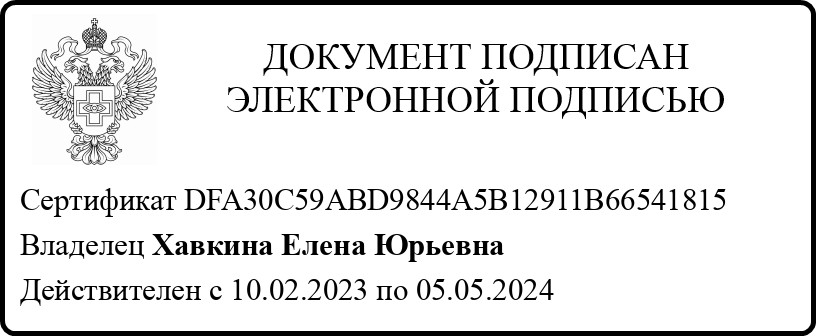 Заместитель руководителяДепартамента здравоохранения города МосквыЕ.Ю. Хавкина